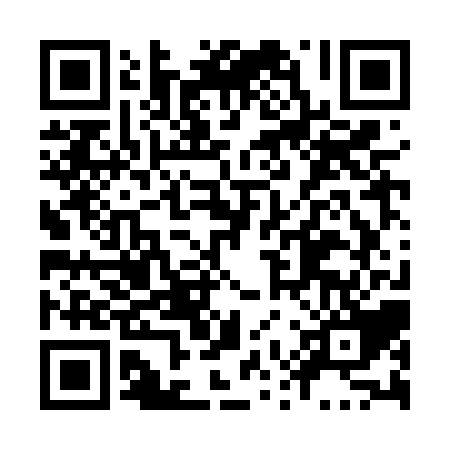 Ramadan times for Gunridge, Newfoundland and Labrador, CanadaMon 11 Mar 2024 - Wed 10 Apr 2024High Latitude Method: Angle Based RulePrayer Calculation Method: Islamic Society of North AmericaAsar Calculation Method: HanafiPrayer times provided by https://www.salahtimes.comDateDayFajrSuhurSunriseDhuhrAsrIftarMaghribIsha11Mon5:575:577:211:115:117:027:028:2612Tue5:555:557:191:115:127:037:038:2713Wed5:535:537:171:105:137:057:058:2914Thu5:515:517:151:105:147:067:068:3015Fri5:495:497:131:105:157:077:078:3216Sat5:475:477:111:105:167:097:098:3317Sun5:455:457:091:095:187:107:108:3518Mon5:435:437:071:095:197:127:128:3619Tue5:405:407:051:095:207:137:138:3820Wed5:385:387:031:085:217:157:158:4021Thu5:365:367:011:085:227:167:168:4122Fri5:345:346:591:085:237:177:178:4323Sat5:325:326:571:085:247:197:198:4424Sun5:305:306:551:075:257:207:208:4625Mon5:275:276:531:075:267:227:228:4726Tue5:255:256:511:075:277:237:238:4927Wed5:235:236:491:065:287:247:248:5128Thu5:215:216:471:065:307:267:268:5229Fri5:195:196:451:065:317:277:278:5430Sat5:165:166:431:055:327:297:298:5631Sun5:145:146:411:055:337:307:308:571Mon5:125:126:391:055:347:317:318:592Tue5:095:096:371:055:357:337:339:013Wed5:075:076:351:045:367:347:349:024Thu5:055:056:331:045:377:367:369:045Fri5:035:036:311:045:387:377:379:066Sat5:005:006:291:035:397:387:389:077Sun4:584:586:271:035:407:407:409:098Mon4:564:566:251:035:407:417:419:119Tue4:534:536:231:035:417:437:439:1310Wed4:514:516:211:025:427:447:449:14